HAMEL LIONS RODEO PARADE ENTRY FORM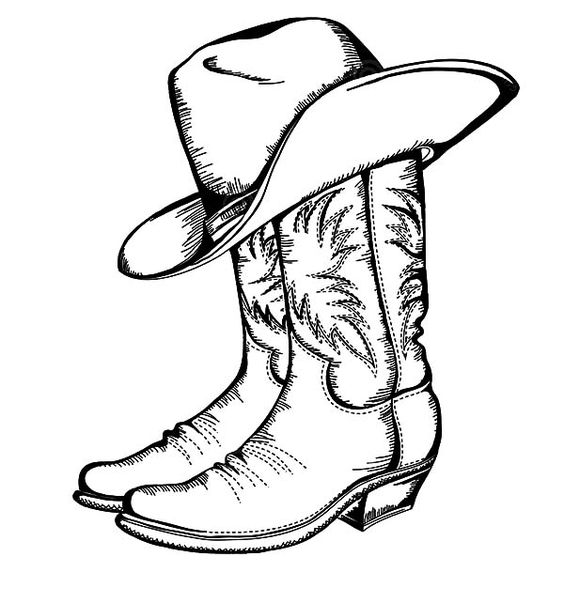 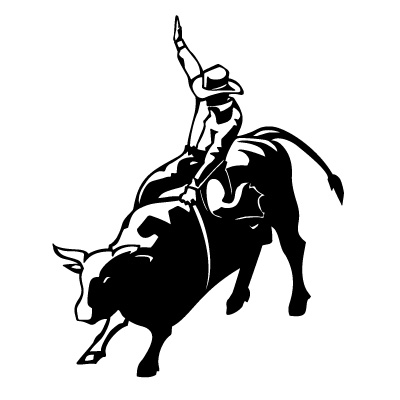 PARADE SUNDAY JULY 9TH, 2023PARADE START TIME 2PM~LINE UP AT 1PMGroup Name:____________________________________________________________Type of float:	      Truck/Trailer      Marching	       Dance       Horse       Automobile	Length of float (ft.):________________  Contact Person:________________________________________________________________Address:_______________________________________________________________City:_____________________   	   State:_________ 	       Zip:____________Email:_________________________________________________________________Phone Number:________________________**A minimum tax deductible $20 per float donation is the suggested, please make checks payable to Hamel Lions.WAIVER OF LIABILITY RESPONSIBILITY:We/I ____________________________________, waive liability responsibility from the Hamel Lions Rodeo Parade Committee, the Hamel Lions and all other organizations involved from any injury sustained in conjunction with the Hamel Lions Rodeo Parade.Authorized Signature:_____________________________________________________Email this form to:  hamelparade@gmail.com or mail to: Hamel Lions Rodeo Parade619 Hamel RoadHamel, MN 55340
LINE UP INFORMATION WILL BE EMAILED THE WEEK OF THE PARADEAny questions call Katie 612-636-1912, Kim 612-508-4962 or Deb 612-751-8215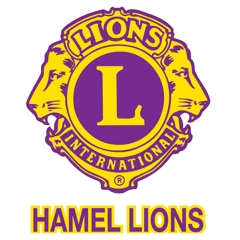 